 School 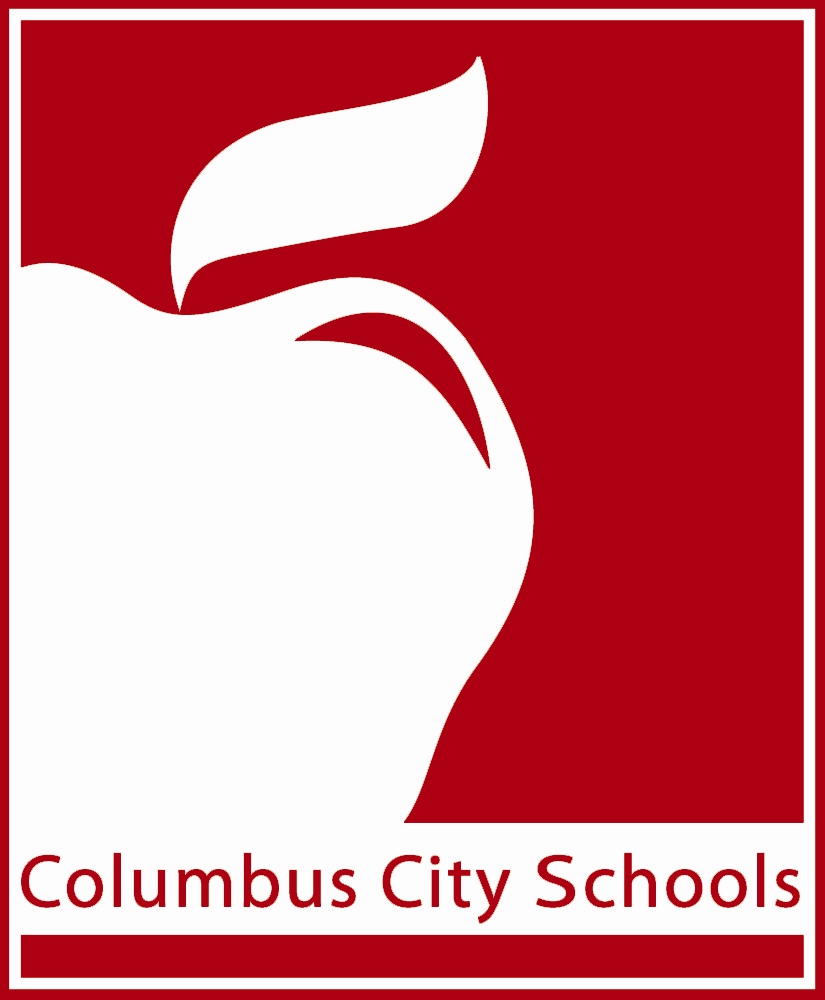 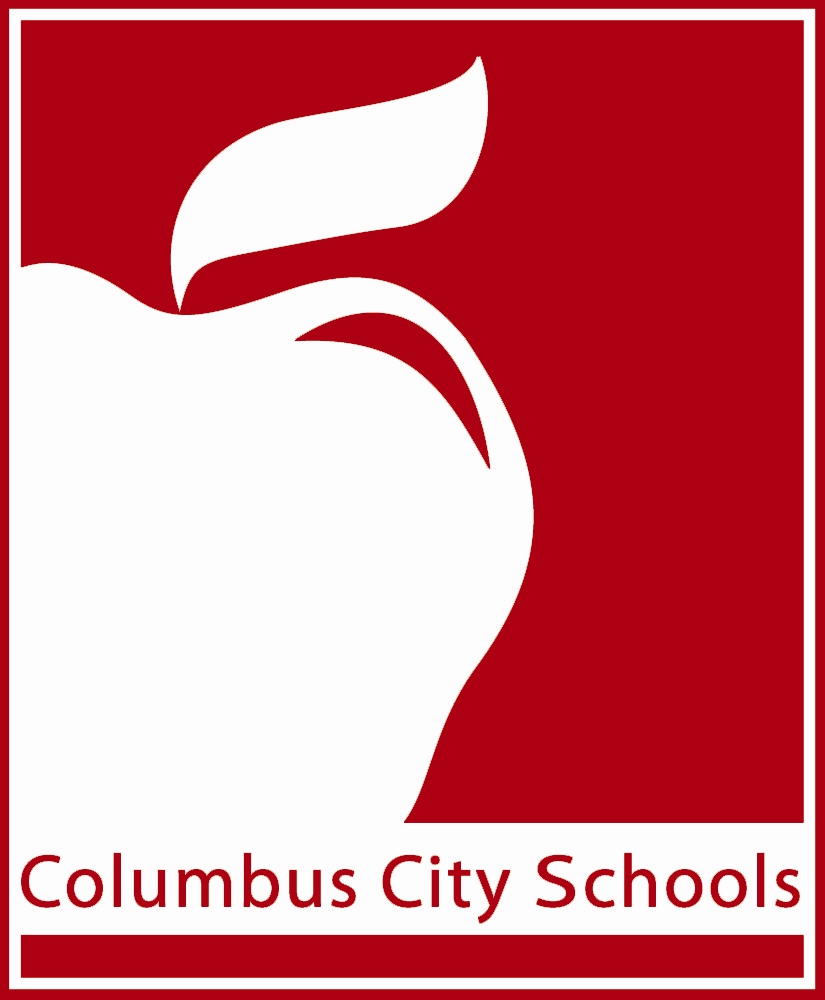 AddressColumbus, OH  ZipPhone:  (614)365-XXXXFax:  (614)365-XXXXMission: Each student is highly educated, prepared for leadership and service, and empowered for success as a citizen in a global community.Records Request FormDate of Request: ____________      	Student Name:_____________________________________________     Date of Birth     _____________        Present Grade Level   _______           Enrollment Date _____________Please complete form, make a copy for your records and return it with the student records requested below.CUMULATIVE RECORD INFORMATION	 Transcript/Report Card	 Standardized Test Scores	 Immunization Records/Health Records	 Vision/Hearing ScreeningSPECIAL EDUCATION RECORDS	 Psychological Test Scores and Reports	 Observation Reports	 IEP (Individualized Education Program)	 ETR (Evaluation Team Report)In accordance with the Family Educational Rights and Privacy Act date June 17, 1976, parental permission is no longer required when records are requested by authorized school personnelReceiving SchoolSending School                        Withdraw date:_____________ Columbus City School District – IRN 043802Receiving Reason:______Open EnrollmentSchool Name                                                                         District IRN______Custody/Foster Placement_______ Court Placed in CCS DistrictAddress______Special Education_________Resident StudentCity                                        State                   Zip Code(School Personnel)Date(Parent/Guardian Signature)Date